FAIRFIELD UNION – RUSHVILLE MIDDLE SCHOOL 2018 WRESTLING ROSTER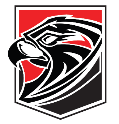 FALCON SPOTLIGHTFALCON SPOTLIGHTLocation: Lancaster, Ohio Nickname: FALCONS Colors: RED, BLACK, WHITEConference: Mid-State (Buckeye)Superintendent: Chad Belville Athletic Director: Ryan Montgomery Trainer: Alex CraineMS Wrestling Coach: Eric VivianNameNameGradeWeight ClassEggerJake7104GeorgeGunnar7245HanningTristan786JohnsonJoey8150KingMitch8134McCoyAnthony798MossholderJustin7172PaulDominick7110PaulTheo8134RobinsonBlake7160SissonNathan880TaylorMason8110